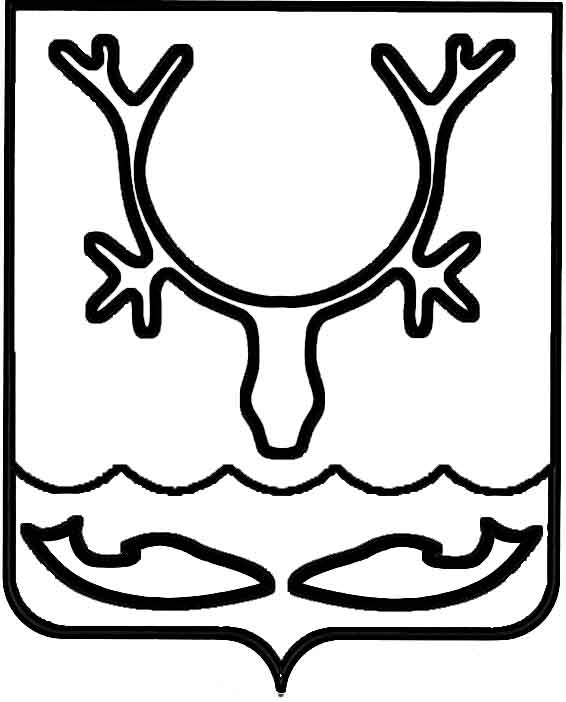 Администрация МО "Городской округ "Город Нарьян-Мар"ПОСТАНОВЛЕНИЕот “____” __________________ № ____________		г. Нарьян-МарВ рамках реализации муниципальной программы МО "Городской округ "Город Нарьян-Мар" "Создание условий для экономического развития", утвержденной постановлением Администрации МО "Городской округ "Город Нарьян-Мар" 
от 11.10.2013 № 2061, в целях создания праздничной новогодней атмосферы 
в городе Нарьян-Маре Администрация МО "Городской округ "Город Нарьян-Мар"П О С Т А Н О В Л Я Е Т:1.	.Провести в декабре 2018 года конкурс на лучшее новогоднее оформление организаций торговли, общественного питания и бытового обслуживания (далее – новогодний конкурс). 2.	Определить организатором новогоднего конкурса управление экономического и инвестиционного развития Администрации МО "Городской округ "Город Нарьян-Мар".3.	Организатору конкурса обеспечить проведение новогоднего конкурса в соответствии с Положением об организации и проведении городского конкурса на лучшее новогоднее оформление организаций торговли, общественного питания и бытового обслуживания, утвержденным постановлением Администрации МО "Городской округ "Город Нарьян-Мар" от 11.11.2015 № 1293.3.	Установить сроки приема заявок на участие в новогоднем конкурсе с 6 по 21 декабря 2018 года.4.	Выездное заседание комиссии для оценки оформления объектов провести в период с 24 по 25 декабря 2018 года.5.	Организовать подведение итогов конкурса и награждение победителей 
в срок до 27 декабря 2018 года.6.	Рекомендовать руководителям предприятий торговли, общественного питания и бытового обслуживания независимо от организационно-правовых форм 
и форм собственности, расположенных на территории МО "Городской округ "Город Нарьян-Мар", принять участие в новогоднем конкурсе.7.	Настоящее постановление вступает в силу со дня его официального опубликования.0412.2018940О проведении конкурса на лучшее новогоднее оформление организаций торговли, общественного питания и бытового обслуживания в МО "Городской округ            "Город Нарьян-Мар" в 2018 годуИ.о. главы МО "Городской округ "Город Нарьян-Мар" А.Н.Бережной